SPECIFICATIONSIMPORTANT: Size accuracy for triple plates is +/- 0.5 mm tolerance for thickness and width. For single plates accuracy is +/- 1 mm. Not more, not less.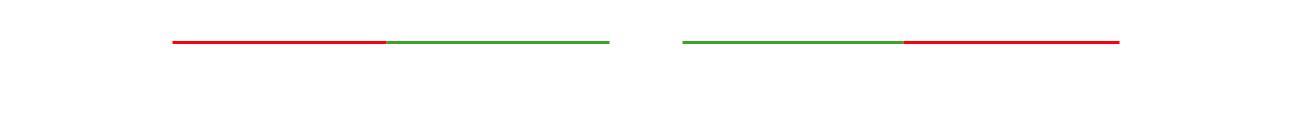 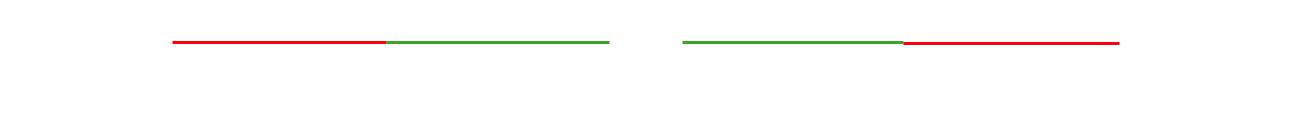 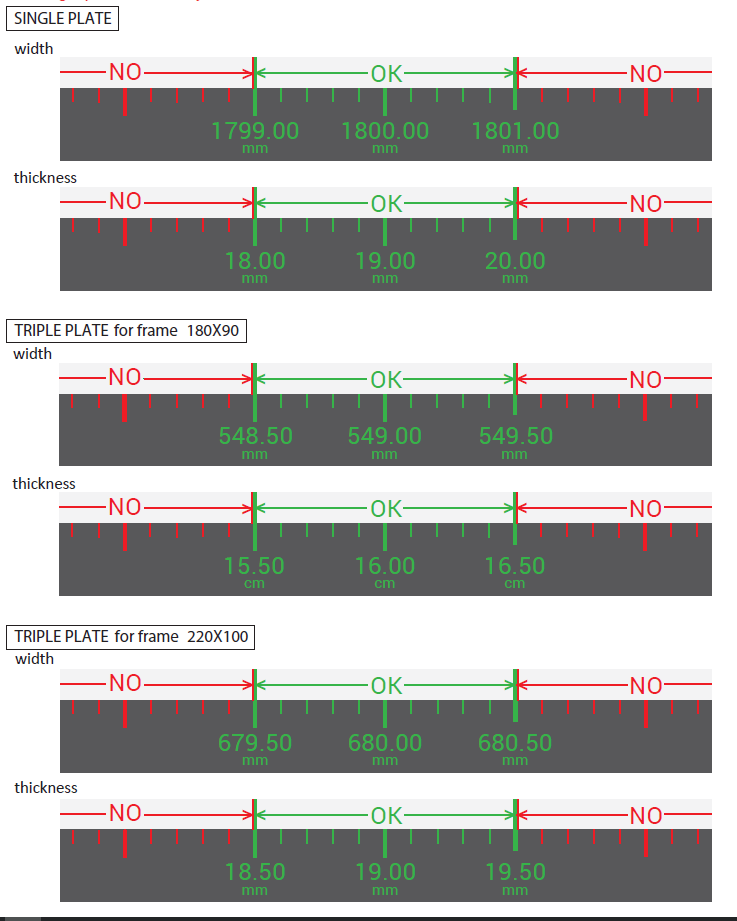 FURTHER DESCRIPTIONBlack polished granite. Most preferably competitive in price granite stone with clean surface.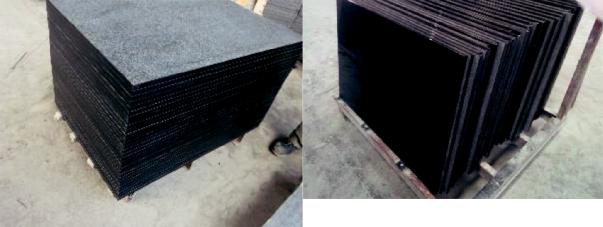 Gray polished granite: Fujian gray stone G654 without big grain, stains, dots, marks. For single plate 3 dots not bigger than 1 cent coin are allowed, for small plates only 1 stain in this size. Dots can’t be very dark or diﬀerent color.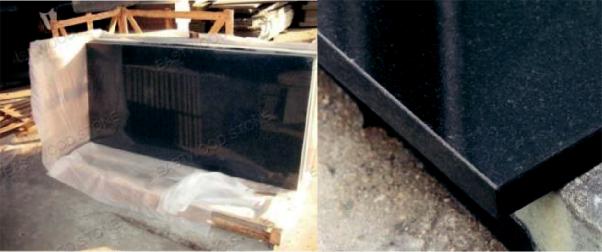 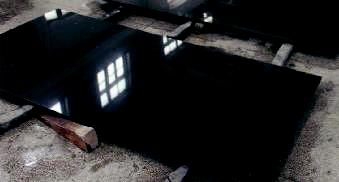 Single plate= 1 piece= 1 table top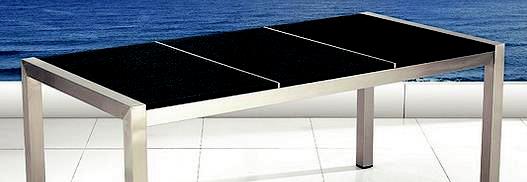 Triple plate = 3 pieces = table top. Measures and appearance of three pieces of one table top must be identical so they make good set together.Treatment: very importantPolished stone: cut to size, top + edges polished, 1mm edge finish (chamfer) for all edges –top and bottom. Oil type waterproof treatment. 5 sides sealed.Flamed stone: cut to size, top amed and brushed 3 times, all edges polished 1mm edge finish (chamfer) for all edges - top and bottom. Oil type waterproof treatment in shinny finish, not mat. 5 sides sealed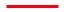 Stones will be used as table tops for outdoor furniture. Size of triple plate needs to be very precise to fit the steel table frame. Finish also very precise and detailed (edges, polish etc.). No stains, cracks, marks allowed. Stone must be one color only without any color discrepancies. Waterproof treatment must be applied on flat surface. Stones must be dried and cleaned before packing. All stains and smears from waterproof treatment will be considered as manufacturing damage and rejected.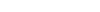 SIZES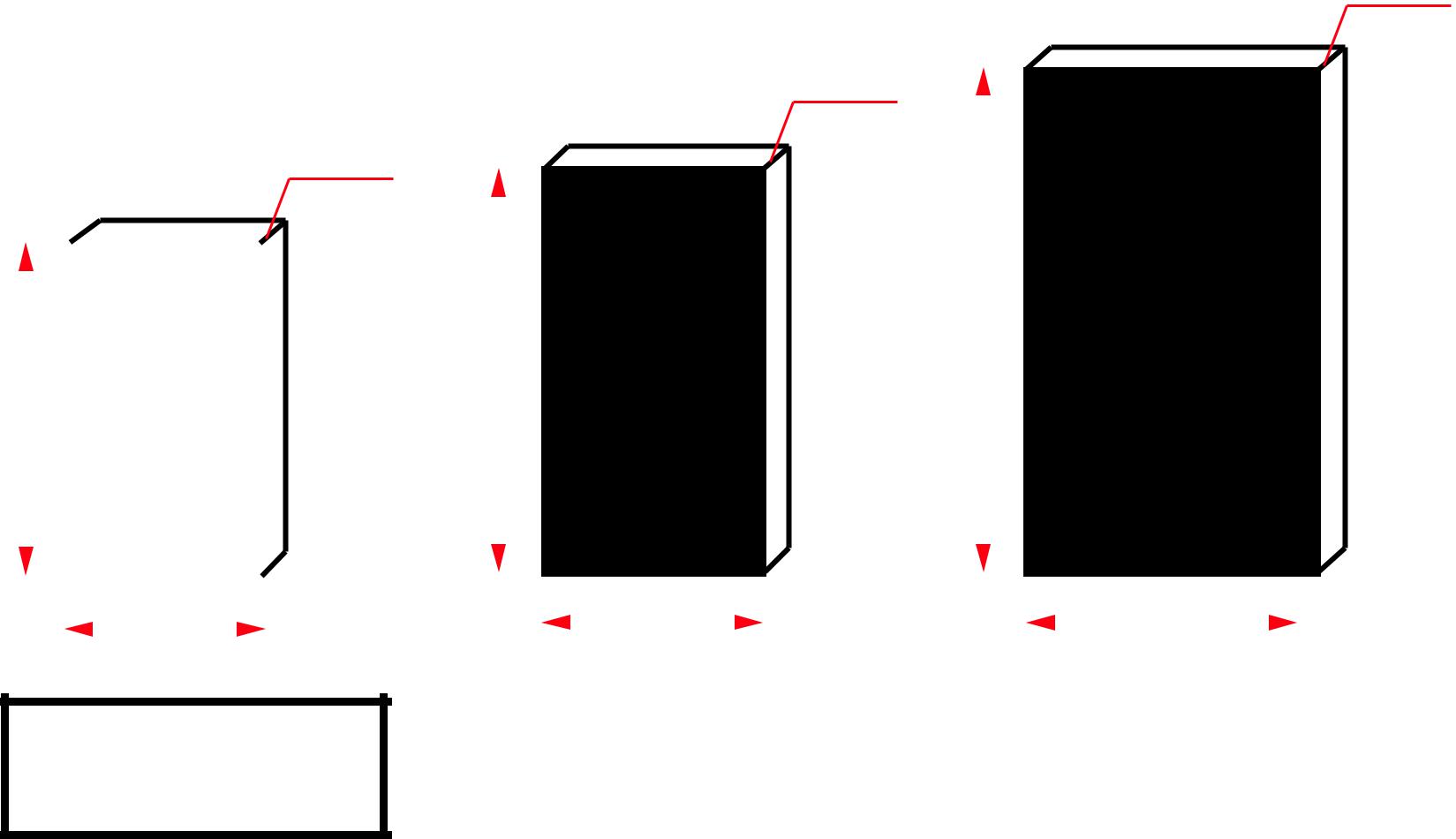 FINISH  CORNER & EDGES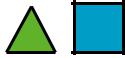 TOP EDGE 1mm FINISH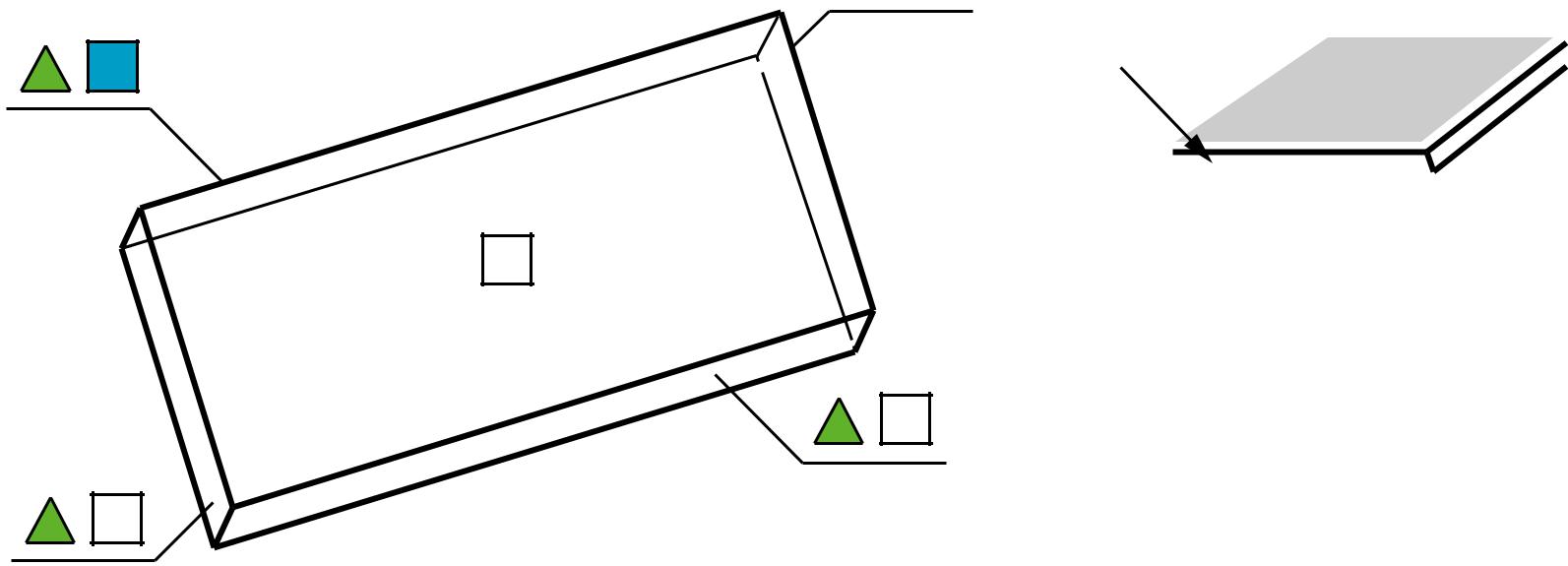 EDGE FINISH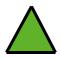 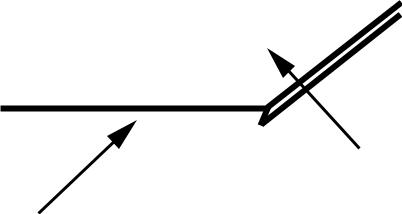 PACKING DESCRIPTIONAs shown in pictures below. Container must be loaded ground + one level - on the floor and on first level TWO LEVEL STACKING ALLOWED- no more.Container must be fumigated with heat and accompanied by certificate.FOR SINGLE PLATE (180x90 cm) = one piece in one wooden crateCross section view: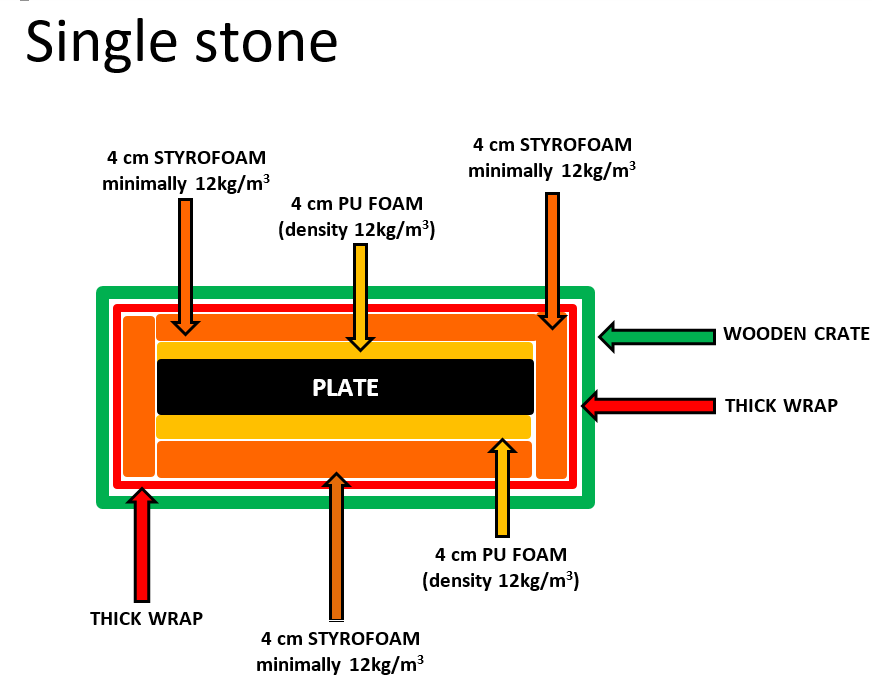 PLATE2. FOR TRIPLE PLATE (180x90 cm) = three small pieces together in one wooden crate. EQUAL SIZES OF TREE PLATES OF THE SAME STONEPACKED TOGETHERCross section view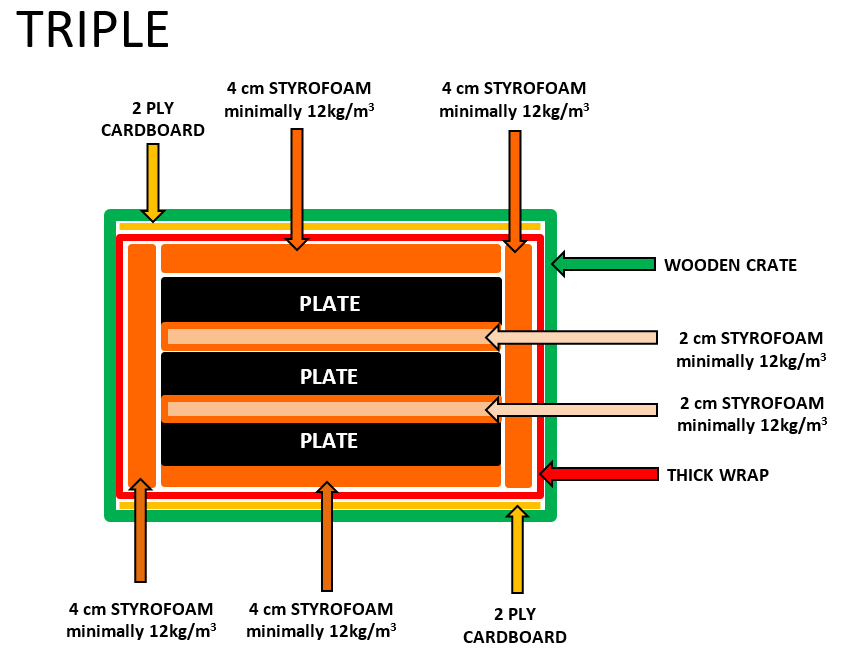 After preparing bundles each bundle must be marked with proper shipping mark please see example below: 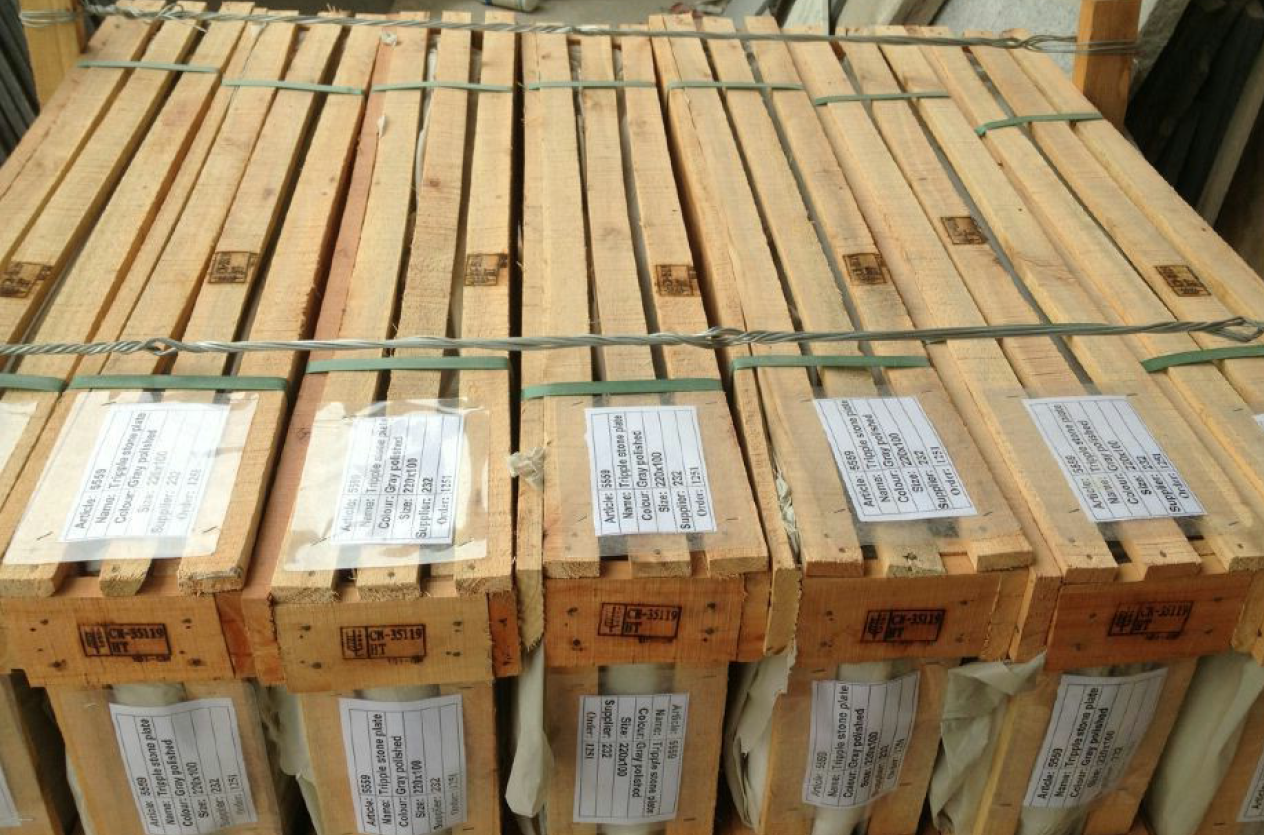 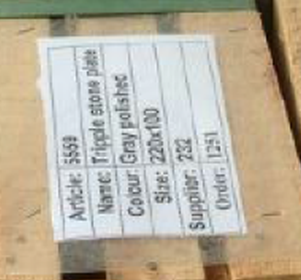 IMPORTANTAfter loading container supplier must send via email:pictures of loaded container – crates must be secured! 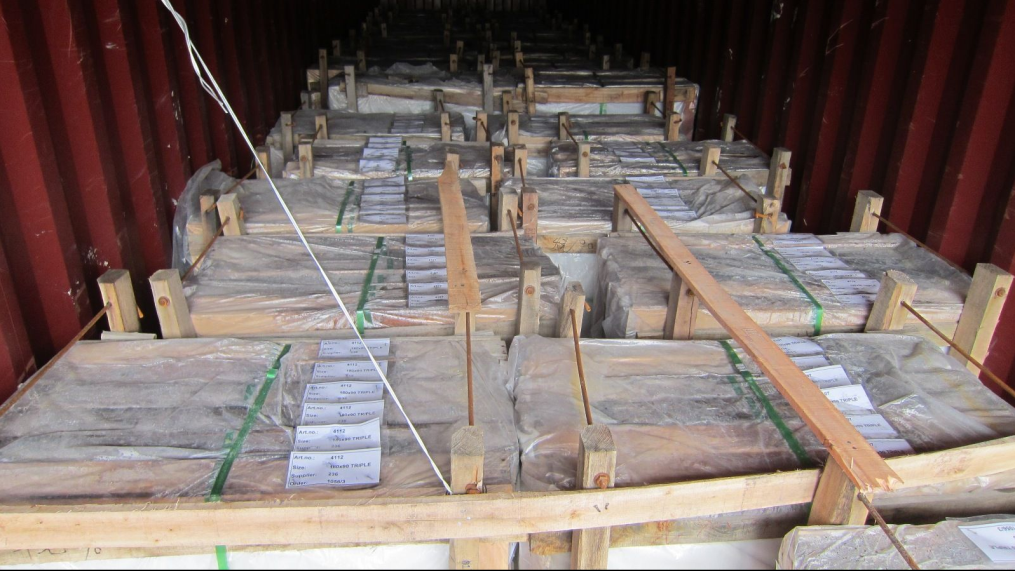 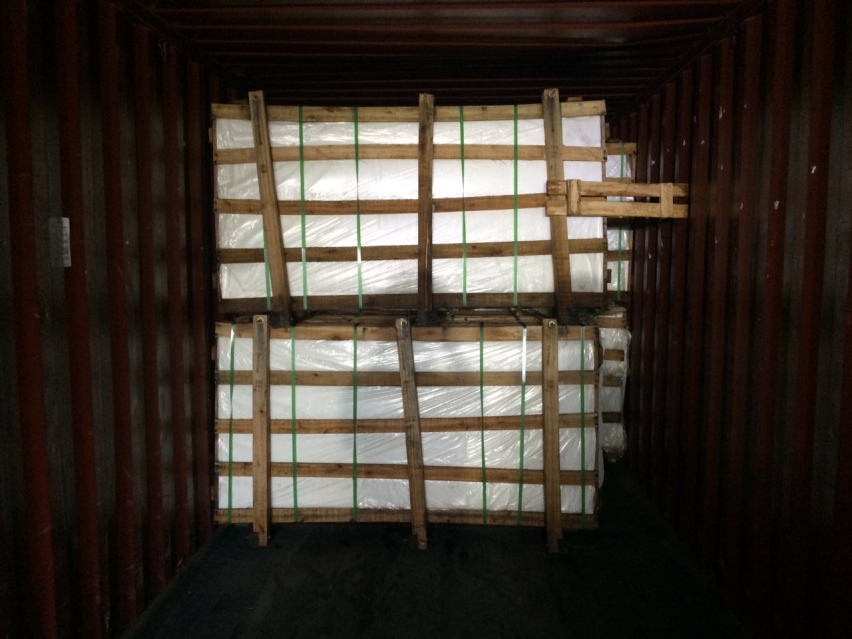 pictures of fumigation stamps on wood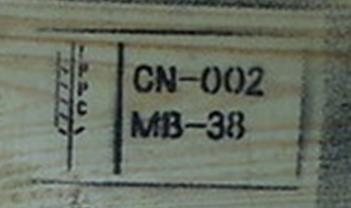 fumigation certificate in Englishpictures of bundles with visible shipping marks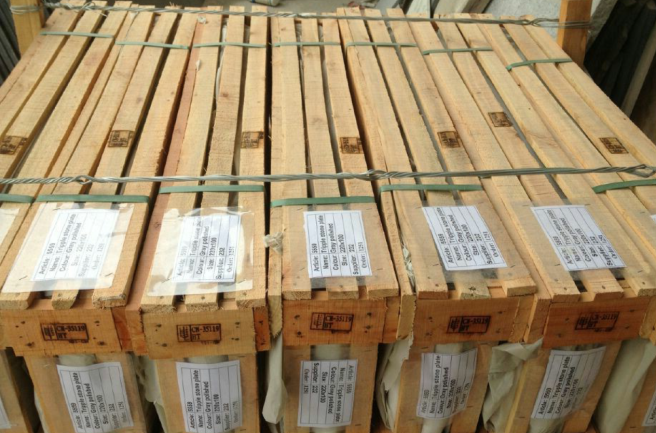 container content tableOther documents required by logistic department.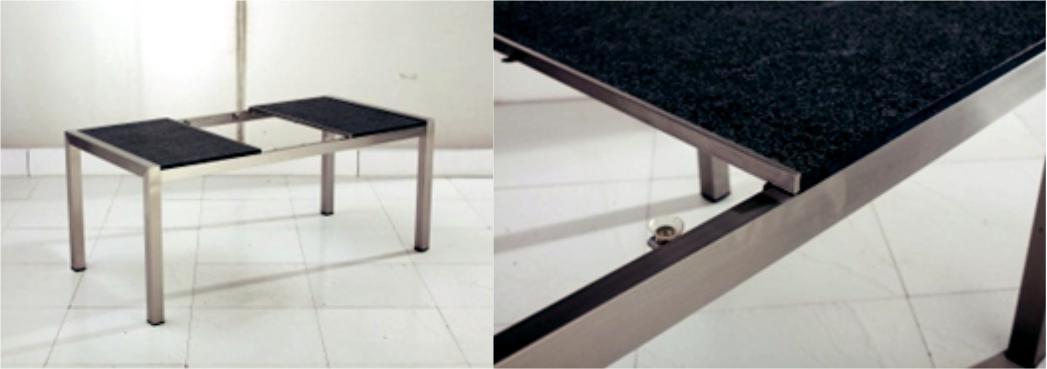 I CONFIRM, THAT I UNDERSTAND ALL REQUIREMENTS ABOVE.PRICES INCLUDED ALL REQUIREMENTS ABOUT FINISH,PACKING AND LOADING...........................................................................................................................(sign and company stamp)Name / Type:SINGLE PLATETRIPLE PLATE for frame TRIPLE PLATE for frameGranite180x90X1.9cm180X90220X100Grey/ BlackOne piece packedEACH PIECE IS:EACH PIECE IS:Grey/ Black54.9x90x1.6cm68x100x1.9cmThree pieces packed Three pieces packedFOB pricetogether = SETtogether = SETFOB price1. FOR TRIPPLE1. FOR TRIPPLE1. FOR TRIPPLE1. FOR TRIPPLE1. FOR TRIPPLE2. FOR TRIPPLE2. FOR TRIPPLE2. FOR TRIPPLE3. FOR SINGLE PLATE3. FOR SINGLE PLATE3. FOR SINGLE PLATEPLATEPLATEPLATEPLATEPLATE(180x90 cm)(180x90 cm)(frame 180 cm)(frame 180 cm)(frame 180 cm)(frame 180 cm)(frame 180 cm)(frame 220 cm)(frame 220 cm)(frame 220 cm)1PC IN SIZE:1PC IN SIZE:1.9 cm3PCS IN EQUAL3PCS IN EQUAL3PCS IN EQUAL1.9 cm3PCS IN EQUAL3PCS IN EQUAL3PCS IN EQUAL3PCS IN EQUAL3PCS IN EQUAL3PCS IN EQUAL3PCS IN EQUAL3PCS IN EQUALSIZES:SIZES:1.9 cm3PCS IN EQUAL3PCS IN EQUAL3PCS IN EQUAL3PCS IN EQUAL3PCS IN EQUALSIZES:SIZES:1.9 cmSIZES:SIZES:SIZES:1.6 cm1.6 cm90 cm100 cm180 cm90 cm100 cm180 cm90 cm100 cm180 cm90 cm100 cm180 cm68 cm90 cm68 cm90 cm54.9 cm68 cm90 cmALL CORNERSALL CORNERSALL CORNERSALL CORNERSALL CORNERSALL CORNERSBOTTOM EDGEBOTTOM EDGEBOTTOM EDGEPOLISHEDBOTTOM EDGEBOTTOM EDGEBOTTOM EDGEPOLISHEDBOTTOM EDGEBOTTOM EDGEBOTTOM EDGE1mm FINISH1mm FINISH1mm FINISH1mm FINISH1mm FINISH1mm FINISHALL SIDESALL SIDESALL SIDESALL SIDESALL SIDESALL SIDESALL EDGES POLISHEDALL EDGES POLISHEDALL EDGES POLISHEDALL EDGES POLISHEDTOP AND BOTTOM EDGESTOP AND BOTTOM EDGESTOP AND BOTTOM EDGESTOP AND BOTTOM EDGESTOP AND BOTTOM EDGESTOP AND BOTTOM EDGESALL EDGES POLISHEDALL EDGES POLISHEDALL EDGES POLISHEDALL EDGES POLISHEDCHAMFERED AND POLISHEDCHAMFERED AND POLISHEDCHAMFERED AND POLISHEDCHAMFERED AND POLISHEDCHAMFERED AND POLISHEDCHAMFERED AND POLISHEDWATERPROOF TREATMENTWATERPROOF TREATMENTWATERPROOF TREATMENTWATERPROOF TREATMENTCHAMFERED AND POLISHEDCHAMFERED AND POLISHEDCHAMFERED AND POLISHEDCHAMFERED AND POLISHEDCHAMFERED AND POLISHEDCHAMFERED AND POLISHEDWATERPROOF TREATMENTWATERPROOF TREATMENTWATERPROOF TREATMENTWATERPROOF TREATMENT1mm FINISH1mm FINISH1mm FINISH1mm FINISH1mm FINISH1mm FINISHWATERPROOF TREATMENTWATERPROOF TREATMENTWATERPROOF TREATMENTWATERPROOF TREATMENT1mm FINISH1mm FINISH1mm FINISH1mm FINISH1mm FINISH1mm FINISHStep oneStep twoStep threeStep fourStep five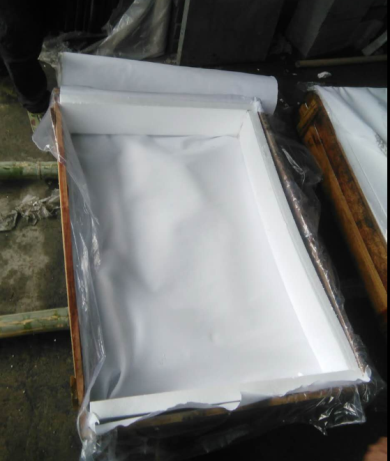 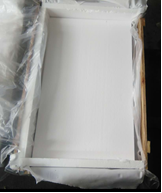 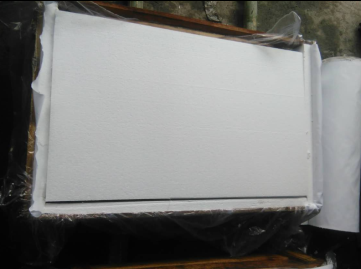 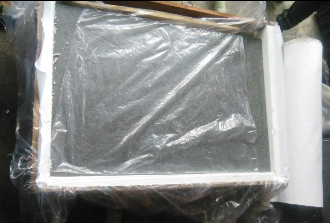 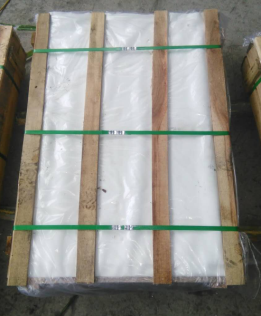 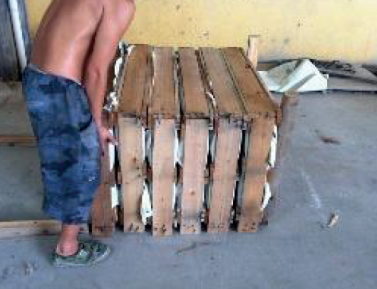 Fumigated wooden crate. Thick wrap.Put on the bottom of crate 4 cm STYROFOAM (minimally 12kg/m3 ) plus 4 cm PU foam.use foil to separate stone from Styrofoam (prevents scratches) place stone and 4 cm PU layer and 4 cm Styrofoam. Single plate Packed – add more slats Max. 6 plates together in one master bundle. Put shipping marks on each plate and bundle.Step oneStep twoStep threeStep four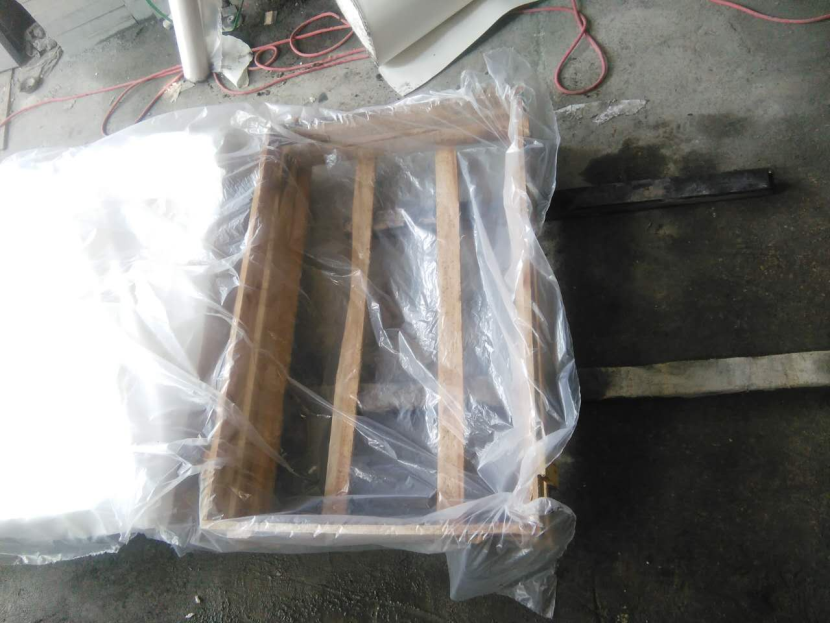 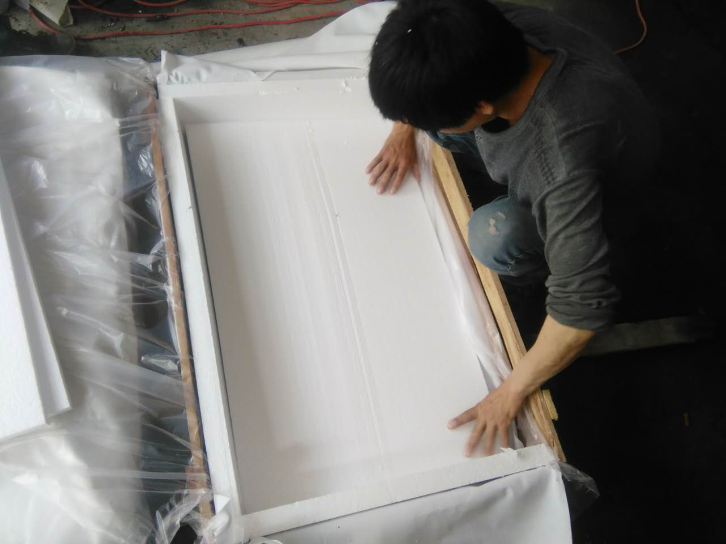 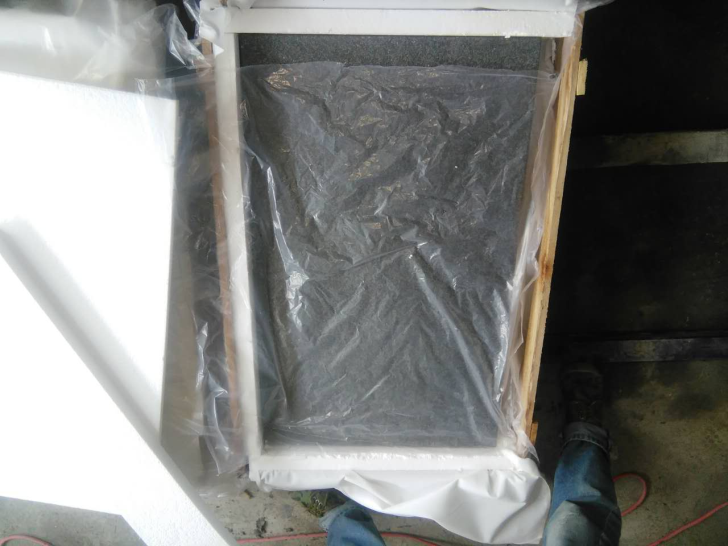 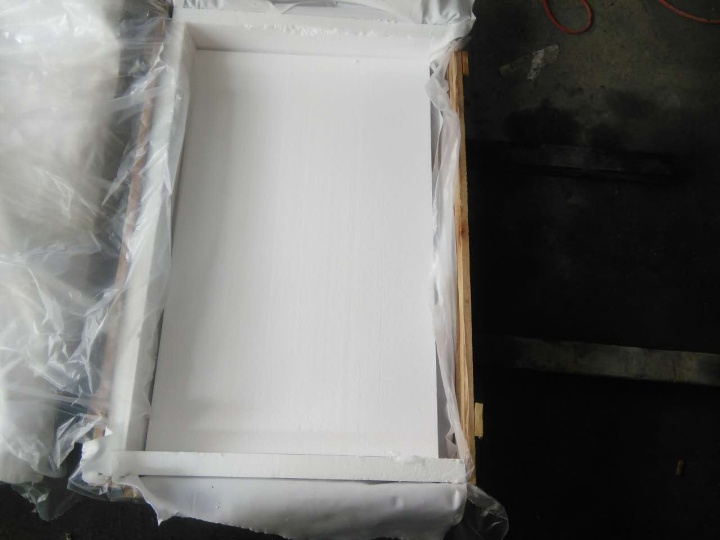 Fumigated wooden crate.Thick wrap.Put cardboard od bottom plus 4 cm STYROFOAM (minimally 12kg/m3 ) on it and around – use foil to separate stone from Styrofoam ( prevents scratches)Place first stone plate inside and foil on top. .Put 2 cm Styrofoam and foil on top (not shown on picture).Step fiveStep sixStep sevenStep eight and nine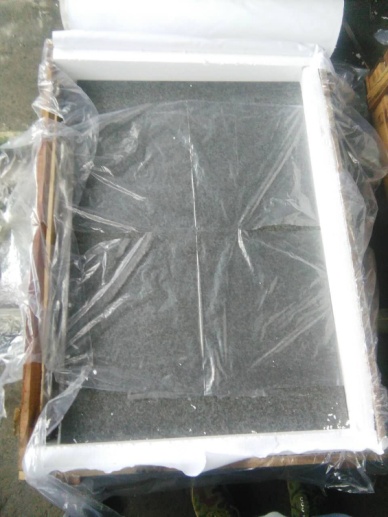 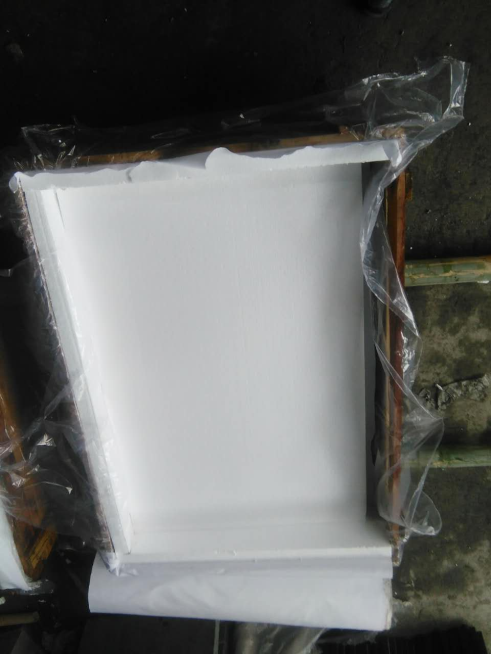 cross section view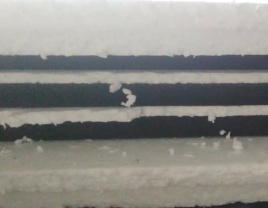 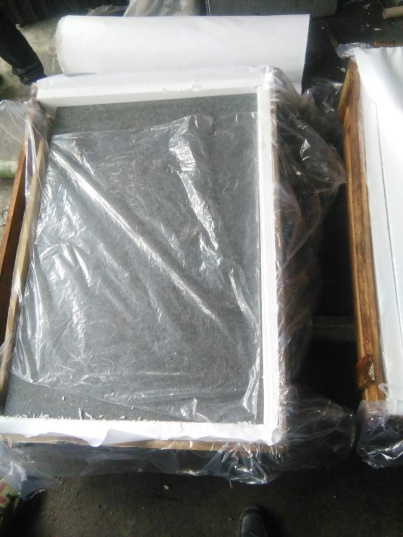 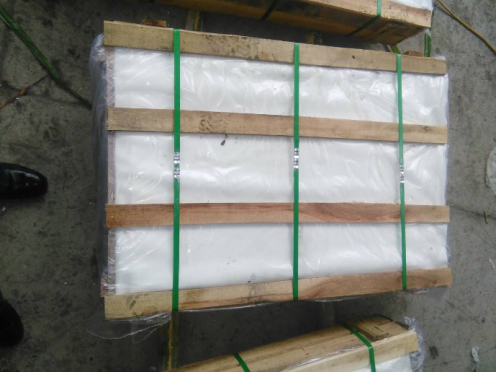 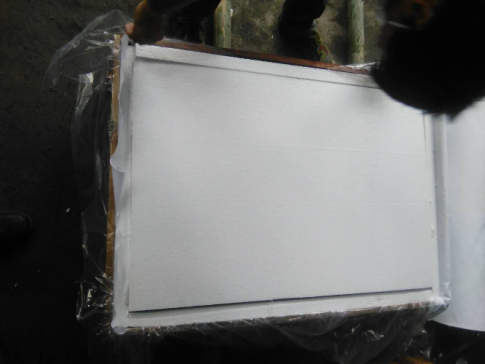 Place second stone. Put foil on second stone.  Place another 2 cm Styrofoam and foil on top.  Place third stone plate and foil on top..Finish with last 4 cm Styrofoam and cardboard. Secure bundle.